Chapter 10: Key Issue 3Where Are Agricultural Regions in More Developed Countries?Describe how typical mixed crop and livestock farms operate.Explain how crop rotation operates.What is the most grown crop in the USA? What are some of the commercial uses for this crop?Why have dairy farms traditionally been placed in the first ring around cities? How has modern technology changed the special relationship between dairy farms and urban areas?Describe what happened to the number of farms with milk cows in the USA between 1980-2000.  What happened to the number of cows and the amount of milk produced?Explain the economic and political advantages of grain farming for countries like the USA.Describe the geographical elements of the Cattle Kingdom, featuring Texas Longhorn cattle, that dominated US agriculture from 1867-1885.Describe the land-use changes involved in the range wars.European beef cattle breeds (like the Angus, Brahman Hereford & Limousin) were re-introduced to the Americas in the post-Civil War era when the US population & industries were booming. How did the introduction of European cattle & technological developments change the nature of cattle ranching?How did the location of Argentina’s Pampas help the cattle industry develop in South America?In addition to grains used primarily for pasta and wheat, what are the main crops raised in Mediterranean agriculture?Describe what is meant by truck farming. Explain the new specialty farming that has developed in the Northeast.According to the German geographer Johann Heinrich von Thunen, what do all farmers base their considerations of what to cultivate on?Describe the two sets of monetary values farmers consider when choosing which crops to cultivate.Please use the diagram below to create annotated notes describing von Thunen’s Model.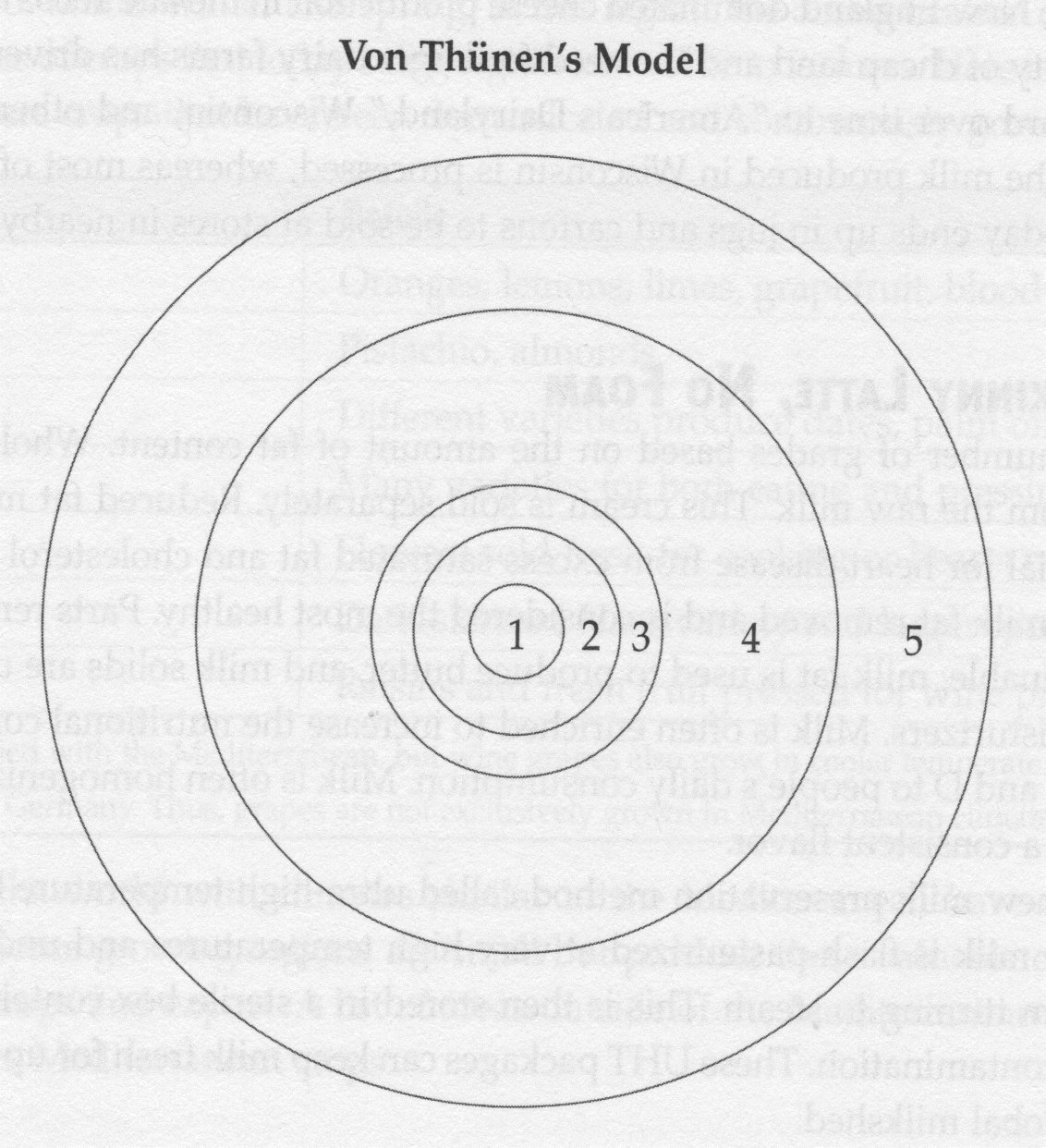 